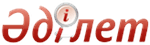 Об утверждении Правил оформления, представления и предварительной оценки материалов участников конкурса на соискание премии Президента Республики Казахстан "Алтын сапа" и Правил оформления, представления и предварительной экспертной оценки материалов и продукции, представляемых на региональный и республиканский конкурсы-выставки "Лучший товар Казахстана"Постановление Правительства Республики Казахстан от 31 июля 2009 года № 1167Утвержден          постановлением ПравительстваРеспублики Казахстан    от 31 июля 2009 года № 1167Правила оформления, представления и предварительной экспертнойоценки материалов и продукции, представляемых на региональный и республиканский конкурсы-выставки "Лучший товар Казахстана"1. Общие положенияПравила оформления, представления и предварительной экспертной оценки материалов и продукции, представляемых на региональный и республиканский конкурсы-выставки "Лучший товар Казахстана" (далее - Правила), разработаны в соответствии с Указом Президента Республики Казахстан от 9 октября 2006 года № 194 "О конкурсе на соискание премии Президента Республики Казахстан "Алтын сапа" и республиканском конкурсе-выставке "Лучший товар Казахстана" (далее - Указ).Настоящие Правила устанавливают порядок оформления, представления и предварительной экспертной оценки материалов и продукции, представляемых на региональный и республиканский конкурсы-выставки "Лучший товар Казахстана" (далее - региональный конкурс, республиканский конкурс).Организатором республиканского конкурса-выставки «Лучший товар Казахстана» (далее – конкурс) является Национальная палата предпринимателей Республики Казахстан (далее – организатор конкурса), организаторами региональных конкурсов-выставок «Лучший товар Казахстана» являются палаты предпринимателей областей, города республиканского значения и столицы (далее – организаторы региональных конкурсов).Проведение республиканского конкурса и церемония награждения его дипломантов проводится в торжественной обстановке и приурочивается ко Всемирному дню качества согласно Указу.2. Порядок оформления, представления и предварительной экспертной оценки материалов и продукции, представляемых на региональные конкурсы      5. На участие в региональном конкурсе могут претендовать юридические лица или индивидуальные предприниматели (далее - участники конкурса), которые:      1) осуществляют производство на территории Республики Казахстан промышленных, продовольственных товаров и продукции производственно-технического назначения (за исключением производства вооружений и военной техники) на территории Республики Казахстан;       2) имеют положительные результаты по обеспечению стабильного высокого уровня качества продукции и систематическому его улучшению.      6. Участники конкурса представляют следующие документы:заявку согласно приложению 1 к настоящим Правилам;анкету-декларацию согласно приложению 2 к настоящим Правилам;копии сертификатов соответствия и заключений о качестве и безопасности (при наличии);копии сертификатов на системы менеджмента (при наличии);описание основных потребительских свойств продукции, с указанием численных значений основных параметров и характеристик;6) показатели, которыми участники конкурса сами оценивают свои результаты и тенденции изменения этих показателей.7) информацию о результатах своей деятельности (представляется в виде графиков или диаграмм, которые должны сопровождаться краткими комментариями, позволяющими понять важность и особенности представленных количественных данных).      7. Для проведения предварительной экспертной оценки материалов и продукции, представляемых на региональный конкурс, формируется региональная экспертная группа.             8. Региональные экспертные группы формируются решением организатора региональных конкурсов.      В состав экспертных групп входят председатель, эксперты, назначаемые из экспертов–аудиторов по сертификации систем менеджмента качества и специалистов в соответствующих областях знаний, представителей общественных объединений, местных исполнительных органов.      Количественный состав экспертных групп должен быть не менее 3 человек.      9. Предварительная экспертная оценка материалов и продукции участников конкурса на местах осуществляется экспертными группами в соответствии с графиком, утвержденным организатором регионального конкурса.       По результатам предварительной экспертной оценки материалов и продукции участников конкурса экспертные группы формируют предварительное экспертное заключение.             10. Региональные конкурсы проводятся в сроки, установленные организатором региональных конкурсов, но не позднее 30 августа года их проведения.             11. Организаторы региональных конкурсов направляют организатору конкурса необходимые документы победителей региональных конкурсов не позднее 15 сентября года их проведения.       Организаторы региональных конкурсов с учетом предварительных экспертных заключений экспертных групп определяют победителей региональных конкурсов по номинациям:"Лучшие товары производственного назначения" согласно приложению 3 к настоящим Правилам;"Лучшие товары для населения" согласно приложению 4 к настоящим Правилам;"Лучшие продовольственные товары" согласно приложению 5 к настоящим Правилам.      12. Победители региональных конкурсов участвуют в республиканском конкурсе.3. Порядок предварительной экспертной оценки материалов и продукции, представляемых на республиканский конкурсДля проведения предварительной экспертной оценки материалов и продукции, представляемых на республиканский конкурс, формируются экспертные группы решением организатора республиканского конкурса (далее - экспертные группы).Количественный состав экспертных групп должен составлять не менее 5 человек.В состав экспертных групп входят председатель, его заместитель, эксперты, назначаемые из экспертов–аудиторов по сертификации систем менеджмента качества и специалистов в соответствующих областях знаний, заинтересованных государственных органов, а также представителей общественных объединений, которые:выставляют оценку в таблице только в тех позициях, где они считают уровень своей компетентности достаточным, зачеркнув остальные позиции согласно приложениям 3, 4, 5 к настоящим Правилам;подготавливают и выдают предварительное экспертное заключение.16. Предварительные экспертные заключения экспертных групп и заполненные таблицы экспертной оценки в составе комплекта документов направляются организатором конкурса в Комиссию по присуждению званий лауреатов премии Президента Республики Казахстан "Алтын сапа" и званий дипломантов республиканского конкурса-выставки "Лучший товар Казахстана" за 5 дней до проведения церемонии награждения победителей.Приложение 1          к Правилам оформления, представления и предварительной экспертной оценки материалов и  продукции, представляемых на   региональный и республиканский  конкурсы-выставки        «Лучший товар Казахстана»                       Регистрационный номер ___________                        Организатору конкурса     Национальная палата предпринимателей Республики Казахстан                               Заявка      Сноска. Приложение 1 в редакции постановления Правительства РК от 11.03.2015 № 125.Заявитель      Наименование участника конкурса_____________________________________________________________________      Адрес ______________________________________________________________________________________________________________________________      Период функционирования _______________________________________Руководитель      Фамилия, имя, отчество ________________________________________      Должность _____________________________________________________      Адрес _________________________________________________________      Служебный телефон, факс _______________________________________Характеристика участника конкурса      Общее количество работников ___________________________________      Количество филиалов (при наличии) _____________________________       Приложения:анкета-декларация; копии сертификатов соответствия и заключений о качестве и безопасности (при наличии);3) копии сертификатов на системы менеджмента (при наличии);     4) описание основных потребительских свойств продукции: 5) показатели, которыми участники конкурса сами оценивают свои результаты, и тенденции изменения этих показателей;6) информация о результатах деятельности. Подпись руководителя       «__» ________ 20__ г. Приложение 2         к Правилам оформления, представления и предварительной экспертной оценки материалов и продукции, представляемых на региональный и республиканский конкурсы-выставки      "Лучший товар Казахстана"                  Регистрационный номер _______________                            Анкета-декларация      Сноска. Приложение 2 с изменениями, внесенными постановлением Правительства РК от 11.03.2015 № 125.Конкурсант Наименование участника конкурса_____________________________________________________________________Юридическийадрес _______________________________________________________________ _____________________________________________________________________Руководитель Фамилия, имя, отчество ___________________________________________________________________________________________________________________Должность ________________________________________________________________________________________________________________________________Почтовый адрес ______________________________________________________ _____________________________________________________________________Служебныйтелефон _____________________________________________________________Сведения об участнике конкурса Общее количество работников _________________________________________Количество филиалов (при наличии) ___________________________________Три наименования важнейших видов выпускаемой продукции (работ, услуг), коды ТН ВЭД _________________________________________________________Лицо, уполномоченное и ответственное за конкурс Фамилия, имя,отчество ____________________________________________________________ __________________________________________________________________________________________________________________________________________Должность ________________________________________________________________________________________________________________________________ Телефон _____________________________________________________________ факс ________________________________________________________________Декларация      От имени предприятия заявляю, что мы согласны выполнять правила, установленные для участников конкурса, и будем воспринимать решение Комиссии по присуждению званий лауреатов премии Президента Республики Казахстан "Алтын сапа" и званий дипломантов республиканского конкурса-выставки "Лучший товар Казахстана" как окончательное. В случае необходимости проведения предварительной оценки на месте, мы будем содействовать ее открытому и непредвзятому проведению. Мы понимаем, что предприятие должно нести расходы, связанные с такой экспертизой.Подпись руководителя "__" __________ 20__ г.Приложение 3           к Правилам оформления,     представления и предварительной  экспертной оценки материалов    и продукции, представляемых на   региональный и республиканский   конкурсы-выставки         «Лучший товар Казахстана»           Номинация «Лучшие товары производственного назначения»      Сноска. Приложение 3 в редакции постановления Правительства РК от 11.03.2015 № 125.      Область _______________________________________________________      Организация ___________________________________________________      Продукция _____________________________________________________      Итоговый балл изделия _________________________________________                          Таблица экспертной оценки      Председатель комиссии (Ф.И.О.) ______________________      Секретарь экспертной группы (Ф.И.О.) ________________      Члены экспертной группы _____________________________Приложение 4           к Правилам оформления, представления и предварительной  экспертной оценки материалов    и продукции, представляемых на   региональный и республиканский  конкурсы-выставки         «Лучший товар Казахстана»          Номинация «Лучшие товары для населения»      Сноска. Приложение 4 в редакции постановления Правительства РК от 11.03.2015 № 125.      Область _______________________________________________________      Организация ___________________________________________________      Продукция _____________________________________________________      Итоговый балл изделия _________________________________________                       Таблица экспертной оценки      Председатель комиссии (Ф.И.О.) ________________________      Секретарь экспертной группы (Ф.И.О.) __________________      Члены экспертной группы _______________________________Приложение 5          к Правилам оформления, представления и предварительной экспертной оценки материалов   и продукции, представляемых на региональный и республиканский конкурсы-выставки         «Лучший товар Казахстана»          Номинация «Лучшие продовольственные товары»      Сноска. Приложение 5 в редакции постановления Правительства РК от 11.03.2015 № 125.      Область _______________________________________________________      Организация ___________________________________________________      Продукция _____________________________________________________      Итоговый балл изделия _________________________________________                      Таблица экспертной оценки      Председатель комиссии (Ф.И.О.) ______________________      Секретарь экспертной группы (Ф.И.О.) ________________      Члены экспертной группы _____________________________© 2012. РГП на ПХВ Республиканский центр правовой информации Министерства юстиции Республики Казахстан№ п/ пКритерии, требования, показателиЭксперты (ФЭксперты (ФЭксперты (Ф.И.О.).И.О.)Средний балл1233341Уровень потребительских свойств в сравнении с отечественными аналогами (1-10 баллов)2Доля поставляемой на экспорт продукции от объема производимой (1 балл за 10 %)3Увеличение объемов производства продукции, представленной на конкурс, в сравнении с аналогичным периодом прошлого года (1 балл за каждые 10 %)4Наличие/отсутствие экспертно-подтвержденных претензий со стороны потребителей, государственных контролирующих органов, закупающих организаций (0,  10 баллов)5Отзывы потребителей, закупающих организаций ( не менее 10 официально оформленных с разных регионов республики и за ее пределами) (0, 10 баллов)6Доля местного содержания в продукции (1 балл за каждые 10 %)7Уровень стабильности показателей качества (наличие сертифицированных систем менеджмента) (0, 10 баллов за каждый сертификат)8Уровень стабильности показателей, подтверждающих безопасность продукции ( сертификаты соответствия, декларации соответствия) (0,  10 баллов за каждый сертификат/декларацию)9Эффективность маркетинговой политики компании в целях увеличения конкурентоспособности продукции (1-10 баллов)10Инновации, применяемые при изготовлении изделия (наличие «ноу-хау», изобретений, патентов, новизна конструкций) (0, 10 баллов)Итоговый балл изделия (S (сумма) ср. баллов)Итоговый балл изделия (S (сумма) ср. баллов)Итоговый балл изделия (S (сумма) ср. баллов)Итоговый балл изделия (S (сумма) ср. баллов)Итоговый балл изделия (S (сумма) ср. баллов)Итоговый балл изделия (S (сумма) ср. баллов)Итоговый балл изделия (S (сумма) ср. баллов)№ п/ пКритерии, требования, показателиЭксперты (ФЭксперты (ФЭксперты (Ф.И.О.).И.О.)Средний балл1233341Уровень потребительских свойств в сравнении с отечественными аналогами (1-10 баллов)2Доля поставляемой на экспорт продукции от объема производимой (1 балл за 10 %)3Увеличение объемов производства продукции, представленной на конкурс, в сравнении с аналогичным периодом прошлого года (1 балл за каждые 10 %)4Уровень социальной значимости (цена в сравнении с аналогами и доступность на казахстанском рынке для различных категорий потребителей) (1-10 баллов)5Наличие/отсутствие экспертно-подтвержденных претензий со стороны потребителей, государственных контролирующих органов, закупающих организаций (0,  10 баллов)6Отзывы потребителей, закупающих организаций ( не менее 10 официально оформленных с разных регионов республики и за ее пределами) (0, 10 баллов)7Доля местного содержания в продукции (1 балл за каждые 10 %)8Уровень стабильности показателей качества (наличие сертифицированных систем менеджмента) (0, 10 баллов за каждый сертификат)9Уровень стабильности показателей, подтверждающих безопасность продукции ( сертификаты соответствия, декларации соответствия) (0, 10 баллов за каждый сертификат/декларацию)Итоговый балл изделия (S (сумма) ср. баллов)Итоговый балл изделия (S (сумма) ср. баллов)Итоговый балл изделия (S (сумма) ср. баллов)Итоговый балл изделия (S (сумма) ср. баллов)Итоговый балл изделия (S (сумма) ср. баллов)Итоговый балл изделия (S (сумма) ср. баллов)Итоговый балл изделия (S (сумма) ср. баллов)№ п/ пКритерии, требования, показателиЭксперты (ФЭксперты (ФЭксперты (Ф.И.О.).И.О.)Средний балл1233341Уровень потребительских свойств в сравнении с отечественными аналогами (1-10 баллов)2Доля поставляемой на экспорт продукции от объема производимой (1 балл за 10 %)3Увеличение объемов производства продукции, представленной на конкурс, в сравнении с аналогичным периодом прошлого года (1 балл за каждые 10 %)4Наличие/отсутствие экспертно-подтвержденных претензий со стороны потребителей, государственных контролирующих органов, закупающих организаций (0, 10 баллов)5Отзывы потребителей, закупающих организаций ( не менее 10 официально оформленных с разных регионов республики и за ее пределами) (0, 10 баллов)6Доля местного содержания в продукции (1 балл за каждые 10 %)7Уровень стабильности показателей качества (наличие сертифицированных систем менеджмента) (0, 10 баллов за каждый сертификат)8Уровень стабильности показателей, подтверждающих безопасность продукции ( сертификаты соответствия, декларации соответствия) (0, 10 баллов за каждый сертификат/декларацию)9Эффективность маркетинговой политики компании в целях увеличения конкурентоспособности продукции (1-10 баллов)10Инновации, применяемые при изготовлении изделия (наличие «ноу-хау», изобретений, патентов, новизна конструкций) (0, 10 баллов)Итоговый балл изделия (S (сумма) ср. баллов)Итоговый балл изделия (S (сумма) ср. баллов)